УКРАЇНАЧЕРНІВЕЦЬКА ОБЛАСНА РАДАКОМУНАЛЬНИЙ ЗАКЛАД«ІНСТИТУТ ПІСЛЯДИПЛОМНОЇ ПЕДАГОГІЧНОЇ ОСВІТИЧЕРНІВЕЦЬКОЇ ОБЛАСТІ»вул. І. Франка, 20, м. Чернівці, 58000, тел/факс (0372) 52-73-36, Е-mail: cv_ipo@ukr.net  Код: ЄДРПОУ 0212569730.01.2024 № 01-11/51			                         	       На № ________від _______Керівникам  органів управління освітою територіальних  громадПро організаційну підготовку до ІІІ етапу Всеукраїнської  учнівської  олімпіадиз трудового навчання та технологійу 2023/2024 н.р.          Відповідно до наказу Департаменту освіти і науки від 12.01.2024 №15 «Про організаційно-методичний супровід проведення ІІІ етапу Всеукраїнських учнівських олімпіад з навчальних предметів у 2023/2024 навчальному році та з метою пошуку, підтримки, розвитку творчого потенціалу обдарованої молоді 16 лютого 2024 року відбудеться ІІІ етап Всеукраїнської учнівської олімпіади з трудового навчання та технологій.            З метою якісної підготовки до проведення заходу  2 лютого 2024 року о 15.00 ІППОЧО буде проведено онлайн-нараду з учителями трудового навчання (технологій), учні яких включені до складу команд ІІІ етапу Всеукраїнської учнівської олімпіади з трудового навчання та технологій. Підключитися до зустрічі можна за покликанням: https://us05web.zoom.us/j/86547363336?pwd=87aqXVa60kwrnZVk6IL0yTzPcOAEFS.1Ідентифікатор: 865 4736 3336 Код: DFbZ9K В. о директора ІППОЧО                                                          Наталія КУРИШ             Харитон М.В.
               0660443542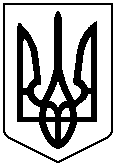 